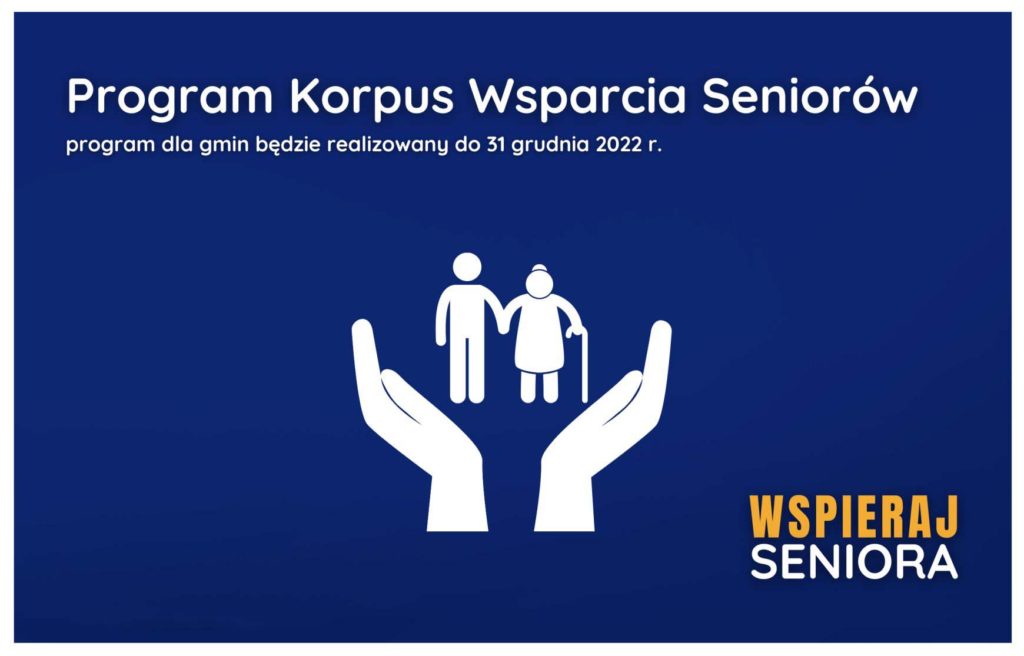 Informujemy, że Gmina Łyszkowice za pośrednictwem Gminnego Ośrodka Pomocy Społecznej w Łyszkowicach,  przystąpiła do realizacji Programu ,,Korpus Wsparcia Seniorów” na rok 2022. W lipcu rozpoczęliśmy dystrybucję zamówionych opasek bezpieczeństwa. Do udziału w programie zakwalifikowano 40 seniorów                  w wieku 65 lat i więcej, którzy mają problemy                                    z samodzielnym funkcjonowaniem ze względu na stan zdrowia, prowadzący samodzielne gospodarstwo domowe lub mieszkający z osobami bliskimi, które nie są w stanie zapewnić im wystarczającego wsparcia.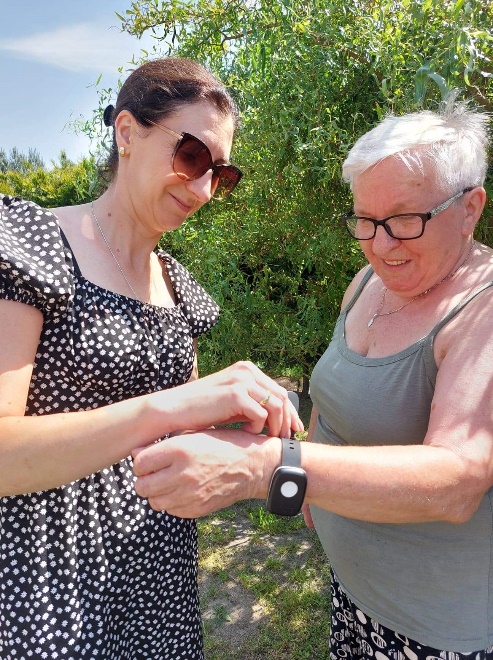 Udział w programie jest całkowicie bezpłatny.Opaska bezpieczeństwa zapewnia seniorom dostęp do tzw. „opieki na odległość”, gwarantującej szeroko pojęty system bieżącego monitorowania stanu seniora w miejscu jego zamieszkania oraz pozwala na natychmiastową reakcję                  w sytuacji zagrożenia zdrowia lub życia seniora.W przypadku trudnej sytuacji lub nagłego zagrożenia wciśnięcie guzika alarmowego, znajdującego się na opasce, umożliwi połączenie się z gotową do interwencji centralą. Opaski bezpieczeństwa wyposażone są w : przycisk bezpieczeństwa – sygnał SOS, detektor upadku, czujnik zdjęcia opaski, lokalizator GPS,funkcje umożliwiające komunikowanie się z centrum obsługi i opiekunami,funkcje monitorujące podstawowe czynności życiowe (temperaturę, tętno, saturację).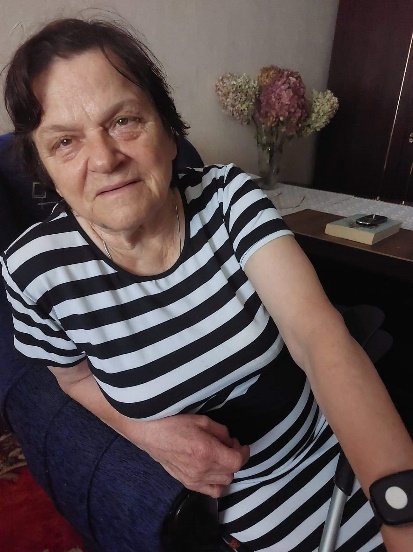 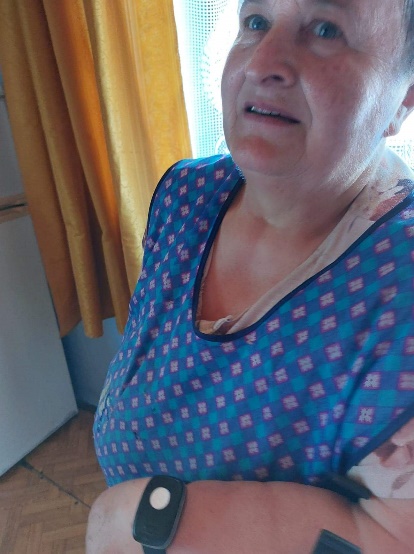 